ACAO Board of Directors Meeting Minutes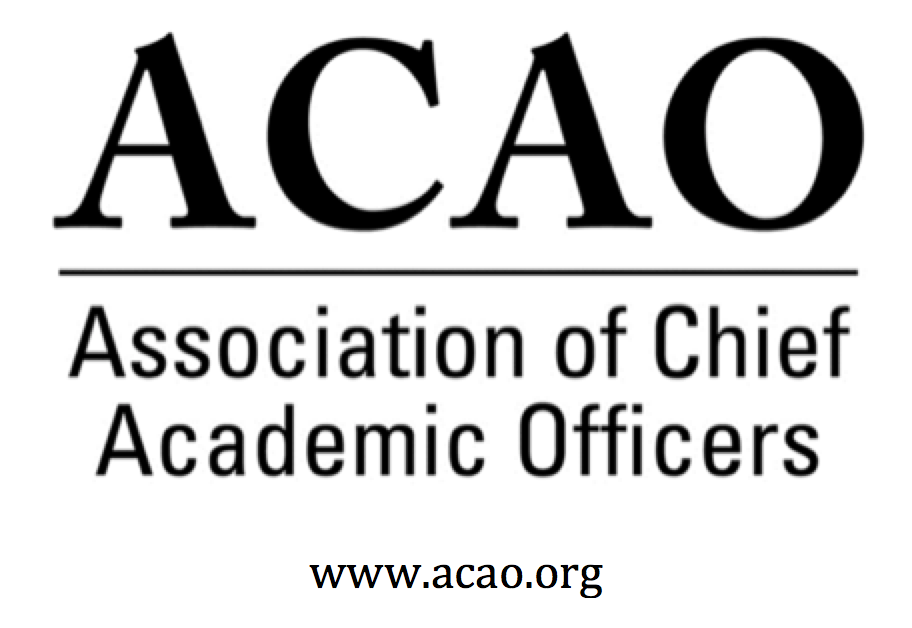 February 5, 2020: https://zoom.us/j/707742741, 2-3 PM (Eastern)Review and approval of December Board Meeting  Minutes (K. Johnson)   - Call for discussion/updates.  No changes.M. Boyd motion to accept. B Ingram 2nd:  All in favor, Motion passesUpdates on The Convergence Forum, August 5-7, Westlake, TX (M. Boyd) Opportunity to partner with Educause & Deloitte. CFOs, CIOs and CAOs come together on topics of mutual interest.  M. Boyd encouraged diversity of institutional types on the agenda.  Agenda is still in progress.  Potential topics:Ways to address student healthPromoting professional development of faculty & staffAI RevolutionSomething light hearted & funREQUEST:  Does anyone know of an institution that has developed a good model of addressing student health issues.Partnerships:  PAHENA (Provost and Academic Affairs Assistants in Higher Education National Association) (K. Johnson)Group approached ACAO to support them as a fiscal agent.  A. Mason provided history.  PAHENA is a spin off from ACE around the same time frame as ACAO. They have always wanted a closer relationship with ACAO and they are well organized and typically have good agendas.  Currently they are support by Clemson, who no longer can support the group.  In general, ACAO would maintain their accounts via AMC Souce.  Payment would have to be discussed with AMC.  K. Johnson noted their increase in membership would pay for the service.  It would be a good fit for ACAO & seems it would be a win-win, especially in membership recruitment (ex:  two for one membership).  K. Johnson will discuss with AMC prior to March meeting.  Next steps with board approval to move forward, reach out to AMC & if it all works, create a MOU with PAHENA, much like we have with ACE.March 2020 Meeting Agenda Proposed Partnership with ACAO  ACE Annual Meeting – Final PlanningDiscussion of Agenda Items for In-Person Board Meeting:  Saturday, March 14, 10-3:30 PM at University of San Diego (20-30 minute drive from Marriott)Doreen will provide map to campus bldg.  Suggestion to order Uber X with a group of board members to leave at 9am.  2nd Uber X with rest of board to leave at 9:30-9:45 for 10:30 board start.  Strategic priorities (in light of feedback from Advisory Council – click here for summary) A. Mason thank the board for giving the council the opportunity to be more strategic and advisory for the board.  The big picture is to keep ACAO as the recognized leader in our space.Please read summary for our March board discussionCharge for New Committee (Innovation and Strategies) –Time to put this committee into action.  BJ Reed has volunteered to be the ex-officio advisory council liaison.  Primary consideration would be to look for source for new grants.  L. de Abruna suggested Diversity, Inclusion & Equity is an area where our own expertise in the area & the advice of the council could be a way to get ourselves known as a resource in this area without depending on grants. Financial Report and Budget Partnerships, ReconsideredACE and Engage Platform, Higher Education Today, Blog, etc. K. Johnson will be meeting with P. Rogers and he would like to meet with us at our board meeting or prior/after our reception.Other Items?  Send to K. JohnsonReception for Chief Academic Officers: (4:30 – 6 PM, Roy’s at the Marriott Marquis ): Saturday, March 14ACAO Breakfast for Chief Academic Officers and Business Meeting: Sunday, March 15, 7:30 – 9:30 AM ACAO co-facilitated session (S. Newman) – Leading Institutional Change: The Academic Leader’s Toolkit:  Session will be held on March 15th – 1:45-3:00pmCommittee ReportsMembership & CommunicationG. Ochoa – Flyer sent to all invitees to ACAO and to all in the survey campaigns.  Professional DevelopmentSession at business meeting – C Johnson & L Werth organizing table topics.  Topics identified from the surveyInnovative recruitment & retention strategies21st century learner & expectations in the classroomTransformation leadership: Serving, Leading, FollowingChanging the organizational structure of a universityStrategic planning & implementationHiring Diverse EmployeesModifying the General Ed CoreCaring for Mind, Body & Spirit          S. Newman: CAO programming at ACE. P. Nwosu & M. Potvin will participate.  Program      sent to ACEDigital LearningL. de Abruna: Session @ OLC with C. Johnson & P. Nwosu.  AAC&U Every Learner Every Where   - ACAO is a partner.Looking for an additional partner for ELEW program.   Send to L de Abruna if interested.Nominating & Bylaws – election update (M. Potvin)Nominations are complete and election is running.  Bylaws will have to be approved by the members at our March business meeting.  And, looking at a board appointment for C. Cook vacated position.Other Board Matters:Cancel full board meeting for March 4, 2020 (as we’ll be together 10 days later) – but this may be a good time for subcommittees to meet if you have been having trouble finding times!New BusinessC Johnson & L. Werth to continue to pursue session/webinar opportunities with Educause on issue relevant to both. Upcoming Board Meetings:    March 14, 2020, 10:00 at USD; April 1, 2020 (2 PM, eastern)2020 Board of Directors: Assigned Roles*Additional Professional Development Committee Member:  Ellen Granberg, Provost, Rochester Institute of Technology*BJ Reed, Innovation & Strategy Committee Member:  Ex officio Advisory Council repNameAttendNameAttendInvited GuestsAttendMartha PotvinYesScott NewmanYesJunius GonzalesYesKathy JohnsonYesGreg OchoaYesJohn McCarthyYesMary BoydYesPeter NwosuPam StinsonYesGail BakerYesPatricia Salkin YesLaura de AbrunaYesAndrew SheanYesMichael EvansYesConstance St GermainConnie JohnsonYesLori WerthYesBeth IngramYesLaura Woodworth-NeyYesDavid ManderscheidApril Mason/Adv CouncilYesLindy Rome/AMCYesExecutive CommitteeDirectorRole/CommitteeInstitutionTerm EndingExecutive CommitteeMary BoydTreasurer/President-ElectBerry College2020/2022Executive CommitteeKathy JohnsonPresidentIUPUI2020/2021Executive CommitteeDoreen MurnerExecutive DirectorAMC Sourcen/aExecutive CommitteeMartha PotvinPast-PresidentResponsibility:  Chair of Nominating andBylaws CommitteesSpringfield College2020vGail BakerEditorial TeamSecretaryUniversity of San Diego2022Vacant2021Laura Niesen de AbrunaPI: Digital Fellows ProjectFinance CommitteeEditorial TeamDigital Learning Cmte-ChairInnovation & StrategiesYork College of Pennsylvania2021Michael EvansFinance CommitteeSouthern New Hampshire University2020 (slate in 2020 for 3Y)Connie JohnsonProfessional DevelopmentEditorial TeamDigital Learning CommitteeColorado Technical University2020Beth Ingram Treasurer-ElectMembership & CommunicationsNorthern Illinois University2021David ManderscheidUniversity of Tennessee, Knoxville2020 (slate in 2020 for 3Y)Scott NewmanProfessional Development CommitteeOklahoma State University Institute of Technology2020 (slate in 2020 for 3Y)Gregory OchoaChair: Membership & Communications Digital Learning CommitteePotomac State College of West Virginia University2021Peter NwosuMembership & Communications Innovation & StrategiesDigital Learning CommitteeLehman College of CUNY2021Patricia SalkinTouro College2020 (slate in 2020 for 3Y)Andrew SheanInnovation & StrategiesDigital Learning CommitteeNational University System2022Constance St. GermainCapella University2020 (slate in 2020 for 3Y)Sharon VasquezChair:  Advisory Council (ex officio)Provost Emerita, University of Hartford2020Lori WerthProfessional DevelopmentInnovation & StrategiesUniversity of Pikeville2022Vacant2022Laura Woodworth-NeyIdaho State University2022Junius GonzalesNY Institute of Technology2023John McCarthyUMass – Amherst2023Pam StinsonNorthern Oklahoma College2023